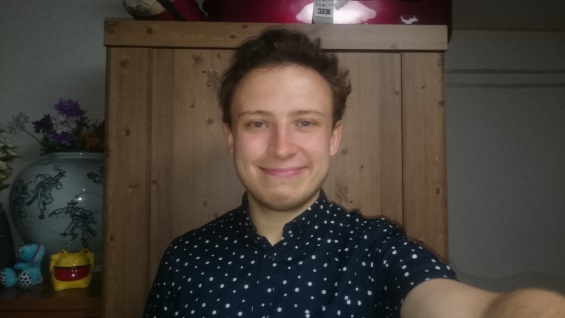 Address: Room 103, 68-1, Gosan-ro, Suseong-gu, Daegu, South Korea.              Tel: 010 9449 5675Email: arthurjohnsonmusic@gmail.comWebsite: www. soundcloud.com/arthurjohnsonmusicArthur JohnsonCurriculum VitaePROFILE  I am a 24 year-old English teacher currently living and working in Daegu, South Korea. My background is as a professional musician and teacher, which I have been doing since 2011. As a teacher, I have taught music privately and in groups since 2011. I began ESL teaching in 2014 and have loved every minute of it. I find it a hugely engaging and rewarding job and am thrilled to be teaching in Korea. Since arriving in Korea I have had a fantastic experience and I'm excited to be able to continue this in a new school. I have enjoyed expanding my knowledge of teaching and creating a positive environment for students to learn in. I look forward to bringing my strong work ethic and positive attitude to a new position.EDUCATION 2014               I to I UK                        Online TEFL course (140 hours combined). 60-hour online course. 20-hour weekend course. 20-hour grammar awareness. 10 hour modules in Business English, young learners, large classes and one-to-one tuition.2009-2013    Newpark Music Centre                        BA (2:1 Hons) in Jazz Performance (music).Comprehensive music degree in jazz.Studied composition, ear training, ensemble and solo playing, rhythm, harmony and pedagogy.Attended workshops with Joshua Redman, Dave Liebman and Steve Coleman.2003 - 2008   Wilson’s Hospital School, WestmeathCompleted Leaving Certificate with 360 points.EMPLOYMENT HISTORY &RELEVANT WORK EXPERIENCEEMPLOYMENT HISTORY CONTINUEDEnglish TeacherOedae Language Institute. Sinmae, Daegu.May 2015-August 2015.Worked as a full-time English teacher teaching elementary and middle school.Planning lessons for 6 to 7 classes per day.Carrying out adminsitrative tasks.Creating engaging and interesting lessons based on a set curriculum.Creating and setting out tests based on students abilities.Teaching a range of ages- from 8 to 15.Classroom Assistant/English TeacherMullingar Community Centre.2014I work on a voluntary basis in an beginner level ESL class teaching immigrants from around the world.Responsibilities:Assisting the teacher in the smooth running of the class.Engaging and assisting the students with different exercises both individually and as a group. Maintaining a happy and positive learning environment in order to help the students enjoy their learning experience.Learning to manage students of different levels within the class and adjusting to each individuals needs.Guitar Teacher2010-2014Taught guitar and bass privately on a one-to-one basis.Responsibilities:Working with students to put together an enjoyable yet challenging curriculum.Working to develop technical and ear-training aspects to ensure rounded musicianship.Setting achievable goals  for students but also maintaining a good weekly work rate to ensure success.OTHER  INTERESTS/ACHIEVEMENTS-Enjoy exercising, such as running, swimming and yoga.-Writing music.-Cooking.REFERENCESMr. LeeDirector,Oedae Language Institute,Sinmae-Dong,Daegu, South KoreaMr. Niall O’BrienDirector,Newpark Music Centre,Newtownpark Avenue,Blackrock,Dublin.Tel: 01 288 3740Email: director@newparkmusic.ie  Further references available on request.